Digital Solutions 2019 v1.2IA3 assessment instrumentProject - folio (25%)Assessment objectives This assessment instrument is used to determine student achievement in the following objectives:1. recognise and describe key elements of an application, components of data exchange systems, and data security processes  2. symbolise and explain data interface, structures and specifications; data flow relationships within and between systems; and digital methods of exchanging data3. analyse a data exchange problem and information related to data security4. determine data exchange system requirements, a security strategy for data, and prescribed and self-determined criteria5. synthesise information and ideas to determine selected data, algorithms and coded components of data exchange solutions6. generate components of the data exchange solution7. evaluate impacts, coded components and a data exchange solution against prescribed and self-determined criteria to make refinements and justified recommendations8. make decisions about and use mode-appropriate features, written language and conventions for a technical audience. StimulusTechnical specificationsIdentificationCSIRO are interested in funding an application to allow registered users to log their encounters or sightings with dangerous Queesland fauna.  A proof of concept is required to demonstrate the planning and data transfer functionality of this new application. The client-side application will:Allow users to record information about a wildlife encounteruse a live geolocator API to mark sighting location upload a tagged fauna encounter event to a centralised web serverrequest live serialised or rendered data of other resident encountersThe server-side component will:record and manage tagged data using appropriate data structures and data storage techniques research sightings where possible using the QLD Government's WildNet APIinclude, or link to, relevant WildNet API research research in resident requested sightingslisten and deliver live data upon request via both serialised and rendered formatssecurely authenticate users via session variables and hashed passwordsgenerate reports, delivering these in formats for both print and web readability.The proof of concept involves: developing a low-fidelity prototype of the application for local residents.generating the data exchange component that simulates exchange of data between digital systems. The solution will receive data in one format and programmatically transform it into another format for sharing and displaying.evaluating impacts and making recommendations for improving data security during transfer.developing a video to demonstrate data transfer functionality.InteractionsProto-personas have been developed for potential users of the web application (see Figure 1 below).Figure 1: User profiles for the new web applicationComponent SpecificationsDataThe new application must:Make use of publicly available APIs fromA geolocator API, suggested:
https://www.mapbox.com/api-documentation/  Wildnet Data
https://data.qld.gov.au/dataset/qld-wildlife-data-api The WildNet data is free, but the suggested Mapbox API requires a free signup for a public API key. It is suggested that you avoid sharing identifying details if signing up.The client-side application must:Allow users to authenticate, and store their passwords using a secure hash algorithm.Record relevant data about the dangerous fauna Type of animal (e.g. “snake”, “spider”, “crocodile”, “shark”)A brief field for user comments or notesLocation GPS co-ordinatesAutomatic date time stamp upon submissionAccess existing data from other user sightings in their choice of format:Serialised (JSON)Rendered HTML via a web browserThe server-side application must:Store user sighting dataSupplement the sighting data with any related, relevant research or information acquired from the WildNet API.If the information is brief, it could be appended to the users sighting reportIf the information is exhaustive, a link to the information could be appended insteadServe the recorded data to a registered user upon request via their preferred format – via web render or serialised stringDevelop reports for print or web format, viewable on request by CSIRO employees, that includes:a static image of Queensland superimposed with all sighting location markersThis request requires the use of the location API serviceUser interface / experienceThe new web application must:be browser independent, responsive and / or adaptiveallow users to access data in their preferred formats where possible (JSON vs HTML)provide administrator back end functionality from a web interfaceallow administrators to download reports in print or web formatsprovide suitable timeout or disallowed authentication messages on failure of requested resourcesCodeThe new application must include:an algorithm to retrieve, process and display the data from the API’sserver-side code to:listen, record and append user fauna encounter datadevelop media ready reports in varying formats on-demanddeliver live client-side data in serialised or rendered formatshash and match password information and manage session variablesclient-side code to:listen for changes in geolocation and update GPS positiondisplay live data that will be logged on trigger eventrender requested data in a format desired by the clientefficient and accurate code.ReferencesQueensland Government 2018, Queensland Wildlife Data API, 
https://data.qld.gov.au/dataset/qld-wildlife-data-api Mapbox 2018, Mapbox API documentation,
https://www.mapbox.com/api-documentation/ Instrument-specific marking guideCriterion: Retrieving and comprehendingAssessment objectives1. recognise and describe key elements of an application, components of data exchange systems, and data security processes2. symbolise and explain data interface, structures and specifications; data flow relationships within and between systems; and digital methods of exchanging dataCriterion: AnalysingAssessment objectives3. analyse a data exchange problem and information related to data security4. determine data exchange system requirements, a security strategy for data, and prescribed and self-determined criteriaCriterion: Synthesising and evaluatingAssessment objectives5. synthesise information and ideas to determine selected data, algorithms and coded components of data exchange solutions6. generate components of the data exchange solution7. evaluate impacts, coded components and a data exchange solution against prescribed and self-determined criteria to make refinements and justified recommendationsCriterion: CommunicatingAssessment objectives8. make decisions about and use mode-appropriate features, written language and conventions for a technical audienceSubjectDigital SolutionsInstrument no.IA3TechniqueProject – folio Project – folio Project – folio UnitUnit 4: Digital impactsUnit 4: Digital impactsUnit 4: Digital impactsTopicsTopic 1: Digital methods for exchanging dataTopic 2: Complex digital data exchange problems and solution requirementsTopic 3: Prototype digital data exchangesTopic 1: Digital methods for exchanging dataTopic 2: Complex digital data exchange problems and solution requirementsTopic 3: Prototype digital data exchangesTopic 1: Digital methods for exchanging dataTopic 2: Complex digital data exchange problems and solution requirementsTopic 3: Prototype digital data exchangesConditionsConditionsConditionsConditionsDurationUp to 6 weeksUp to 6 weeksUp to 6 weeksModeMultimodalLengthLength:6-8 A3 pages1-2 A4 pages of code with annotations1-2 minute demonstration of the functionality of the data exchange solution by video recordingIndividual / groupIndividualOtherThe reference list and appendixes are not included in the page count.Schools implement authentication strategies that reflect QCAA guidelines.Resources availableComputersInternetStimulus (technical specifications)ComputersInternetStimulus (technical specifications)ComputersInternetStimulus (technical specifications)ContextContextContextContextQueensland is home to some of the most dangerous fauna in the world.  Concerned Queensland residents in high-risk urban bushland pockets would like an application that can document and share their dangerous creature sightings with other registered users in their areas.  The local CSIRO are interested in funding and administering this application, as they believe the reporting and documenting of these cases could assist with wildlife preservation and research.Queensland is home to some of the most dangerous fauna in the world.  Concerned Queensland residents in high-risk urban bushland pockets would like an application that can document and share their dangerous creature sightings with other registered users in their areas.  The local CSIRO are interested in funding and administering this application, as they believe the reporting and documenting of these cases could assist with wildlife preservation and research.Queensland is home to some of the most dangerous fauna in the world.  Concerned Queensland residents in high-risk urban bushland pockets would like an application that can document and share their dangerous creature sightings with other registered users in their areas.  The local CSIRO are interested in funding and administering this application, as they believe the reporting and documenting of these cases could assist with wildlife preservation and research.Queensland is home to some of the most dangerous fauna in the world.  Concerned Queensland residents in high-risk urban bushland pockets would like an application that can document and share their dangerous creature sightings with other registered users in their areas.  The local CSIRO are interested in funding and administering this application, as they believe the reporting and documenting of these cases could assist with wildlife preservation and research.TaskTaskTaskTaskRead the technical specifications (stimulus material) and then present a proof of concept for a new application for dangerous animal tracking.  The new application must:Let client-side users to connect to a server, and securely upload and access shared dataServer-side management including API use, and serialisation of client data on requestsDocument use of the Digital Solutions problem-solving process in responding to the problem and generate a component of the data exchange solution.The technical specifications provide further details about requirements for the new application.Read the technical specifications (stimulus material) and then present a proof of concept for a new application for dangerous animal tracking.  The new application must:Let client-side users to connect to a server, and securely upload and access shared dataServer-side management including API use, and serialisation of client data on requestsDocument use of the Digital Solutions problem-solving process in responding to the problem and generate a component of the data exchange solution.The technical specifications provide further details about requirements for the new application.Read the technical specifications (stimulus material) and then present a proof of concept for a new application for dangerous animal tracking.  The new application must:Let client-side users to connect to a server, and securely upload and access shared dataServer-side management including API use, and serialisation of client data on requestsDocument use of the Digital Solutions problem-solving process in responding to the problem and generate a component of the data exchange solution.The technical specifications provide further details about requirements for the new application.Read the technical specifications (stimulus material) and then present a proof of concept for a new application for dangerous animal tracking.  The new application must:Let client-side users to connect to a server, and securely upload and access shared dataServer-side management including API use, and serialisation of client data on requestsDocument use of the Digital Solutions problem-solving process in responding to the problem and generate a component of the data exchange solution.The technical specifications provide further details about requirements for the new application.To complete this task, you must:To complete this task, you must:To complete this task, you must:To complete this task, you must:Part 1 – Research and investigationrecognise and describe key elements ofa data exchange application components of data exchange systemsdata security processessymbolise using mind maps and one or more of constructed sketches, annotated diagrams, images or screenshotsexplaindata interface, data structures and data specificationsdigital methods of exchanging dataanalyse the data exchange problem to identifythe data structures, including data input and output requirementsdata exchange methodsdetermine data exchange system requirementsevaluate against prescribed and self-determined criteria the most suitable process for exporting and importing data between the two digital systems.Part 2 – Data exchange solutionsymbolise using mind maps and one or more of constructed sketches, annotated diagrams, images or screenshots explaindata flow relationships within and between systems programming features and ideas using annotated code segments algorithms communicated in pseudocode determine prescribed and self-determined criteria synthesise data, algorithm and coded component ideas to generate a data exchange solution that stimulates the exchange of data between two digital systems; the solution will receive data in one format and programmatically transform it into another format for sharing/displaying evaluate theaccuracy of code after testing and identify errors and actions to make improvementsdigital data exchange solution against prescribed and self-determined criteriafunctionality, useability and efficiency of the components of the digital solutionmake refinements and justified recommendations for current and future improvements.Part 3 – Impactsrecognise and describe key elements ofrisks associated with storing and accessing data digital security strategies, including authentication and encryption strategiesanalyse a data security problem to identify risks to the systemdata security and privacydetermine a security strategy for dataevaluate against prescribed and self-determined criteria the impact of data transmission on personal, social and economic needsrecommend an appropriate strategy to increase data security.Part 1 – Research and investigationrecognise and describe key elements ofa data exchange application components of data exchange systemsdata security processessymbolise using mind maps and one or more of constructed sketches, annotated diagrams, images or screenshotsexplaindata interface, data structures and data specificationsdigital methods of exchanging dataanalyse the data exchange problem to identifythe data structures, including data input and output requirementsdata exchange methodsdetermine data exchange system requirementsevaluate against prescribed and self-determined criteria the most suitable process for exporting and importing data between the two digital systems.Part 2 – Data exchange solutionsymbolise using mind maps and one or more of constructed sketches, annotated diagrams, images or screenshots explaindata flow relationships within and between systems programming features and ideas using annotated code segments algorithms communicated in pseudocode determine prescribed and self-determined criteria synthesise data, algorithm and coded component ideas to generate a data exchange solution that stimulates the exchange of data between two digital systems; the solution will receive data in one format and programmatically transform it into another format for sharing/displaying evaluate theaccuracy of code after testing and identify errors and actions to make improvementsdigital data exchange solution against prescribed and self-determined criteriafunctionality, useability and efficiency of the components of the digital solutionmake refinements and justified recommendations for current and future improvements.Part 3 – Impactsrecognise and describe key elements ofrisks associated with storing and accessing data digital security strategies, including authentication and encryption strategiesanalyse a data security problem to identify risks to the systemdata security and privacydetermine a security strategy for dataevaluate against prescribed and self-determined criteria the impact of data transmission on personal, social and economic needsrecommend an appropriate strategy to increase data security.Part 1 – Research and investigationrecognise and describe key elements ofa data exchange application components of data exchange systemsdata security processessymbolise using mind maps and one or more of constructed sketches, annotated diagrams, images or screenshotsexplaindata interface, data structures and data specificationsdigital methods of exchanging dataanalyse the data exchange problem to identifythe data structures, including data input and output requirementsdata exchange methodsdetermine data exchange system requirementsevaluate against prescribed and self-determined criteria the most suitable process for exporting and importing data between the two digital systems.Part 2 – Data exchange solutionsymbolise using mind maps and one or more of constructed sketches, annotated diagrams, images or screenshots explaindata flow relationships within and between systems programming features and ideas using annotated code segments algorithms communicated in pseudocode determine prescribed and self-determined criteria synthesise data, algorithm and coded component ideas to generate a data exchange solution that stimulates the exchange of data between two digital systems; the solution will receive data in one format and programmatically transform it into another format for sharing/displaying evaluate theaccuracy of code after testing and identify errors and actions to make improvementsdigital data exchange solution against prescribed and self-determined criteriafunctionality, useability and efficiency of the components of the digital solutionmake refinements and justified recommendations for current and future improvements.Part 3 – Impactsrecognise and describe key elements ofrisks associated with storing and accessing data digital security strategies, including authentication and encryption strategiesanalyse a data security problem to identify risks to the systemdata security and privacydetermine a security strategy for dataevaluate against prescribed and self-determined criteria the impact of data transmission on personal, social and economic needsrecommend an appropriate strategy to increase data security.Part 1 – Research and investigationrecognise and describe key elements ofa data exchange application components of data exchange systemsdata security processessymbolise using mind maps and one or more of constructed sketches, annotated diagrams, images or screenshotsexplaindata interface, data structures and data specificationsdigital methods of exchanging dataanalyse the data exchange problem to identifythe data structures, including data input and output requirementsdata exchange methodsdetermine data exchange system requirementsevaluate against prescribed and self-determined criteria the most suitable process for exporting and importing data between the two digital systems.Part 2 – Data exchange solutionsymbolise using mind maps and one or more of constructed sketches, annotated diagrams, images or screenshots explaindata flow relationships within and between systems programming features and ideas using annotated code segments algorithms communicated in pseudocode determine prescribed and self-determined criteria synthesise data, algorithm and coded component ideas to generate a data exchange solution that stimulates the exchange of data between two digital systems; the solution will receive data in one format and programmatically transform it into another format for sharing/displaying evaluate theaccuracy of code after testing and identify errors and actions to make improvementsdigital data exchange solution against prescribed and self-determined criteriafunctionality, useability and efficiency of the components of the digital solutionmake refinements and justified recommendations for current and future improvements.Part 3 – Impactsrecognise and describe key elements ofrisks associated with storing and accessing data digital security strategies, including authentication and encryption strategiesanalyse a data security problem to identify risks to the systemdata security and privacydetermine a security strategy for dataevaluate against prescribed and self-determined criteria the impact of data transmission on personal, social and economic needsrecommend an appropriate strategy to increase data security.StimulusStimulusStimulusStimulusSee Technical specificationsSee Technical specificationsSee Technical specificationsSee Technical specificationsCheckpointsCheckpointsCheckpointsCheckpoints□ Term 3 Week 2: Submit data requirements, identification of algorithms and some code and user interface□ Term 3 Week 2: Submit data requirements, identification of algorithms and some code and user interface□ Term 3 Week 2: Submit data requirements, identification of algorithms and some code and user interface□ Term 3 Week 2: Submit data requirements, identification of algorithms and some code and user interface□ Term 3 Week 4: Complete draft submission□ Term 3 Week 4: Complete draft submission□ Term 3 Week 4: Complete draft submission□ Term 3 Week 4: Complete draft submission□ Term 3 Week 6: Final submission□ Term 3 Week 6: Final submission□ Term 3 Week 6: Final submission□ Term 3 Week 6: Final submissionCriterionMarks allocatedResultRetrieving and comprehendingAssessment objectives 1, 26AnalysingAssessment objectives 3, 47Synthesising and evaluatingAssessment objectives 5, 6, 78CommunicatingAssessment objective 84Total25Authentication strategiesAuthentication strategiesAuthentication strategiesStudents will provide documentation of their progress at indicated checkpoints.Students will provide documentation of their progress at indicated checkpoints.Students will provide documentation of their progress at indicated checkpoints.Students must acknowledge all sources.Students must acknowledge all sources.Students must acknowledge all sources.Students must submit a declaration of authenticity.Students must submit a declaration of authenticity.Students must submit a declaration of authenticity.The teacher will collect copies of the student response and monitor at key junctures.The teacher will collect copies of the student response and monitor at key junctures.The teacher will collect copies of the student response and monitor at key junctures.The teacher will conduct interviews or consultations with each student as they develop the response.The teacher will conduct interviews or consultations with each student as they develop the response.The teacher will conduct interviews or consultations with each student as they develop the response.ScaffoldingScaffoldingScaffoldingYour response must include:headings that organise and communicate the iterative phases of the Digital Solutions problem-solving processsource referencing, using the school’s in-text referencing stylefour A3 pages presenting research and investigations, including sample code on one A4 page (Part 1 — Research and investigation)three A3 pages presenting the web application, including sample code on one A4 page (Part 2 — Data exchange solution)one A3 page on impacts (Part 3 — Impacts).Your response must include:headings that organise and communicate the iterative phases of the Digital Solutions problem-solving processsource referencing, using the school’s in-text referencing stylefour A3 pages presenting research and investigations, including sample code on one A4 page (Part 1 — Research and investigation)three A3 pages presenting the web application, including sample code on one A4 page (Part 2 — Data exchange solution)one A3 page on impacts (Part 3 — Impacts).Your response must include:headings that organise and communicate the iterative phases of the Digital Solutions problem-solving processsource referencing, using the school’s in-text referencing stylefour A3 pages presenting research and investigations, including sample code on one A4 page (Part 1 — Research and investigation)three A3 pages presenting the web application, including sample code on one A4 page (Part 2 — Data exchange solution)one A3 page on impacts (Part 3 — Impacts).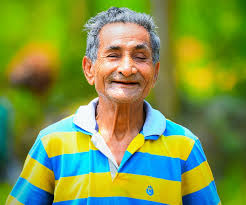 CostasLives in CairnsArea prone to taipans, crocodiles, Irukandji and cassowariesHas a large property close to a rainforest area and wants to help preserve the local ecology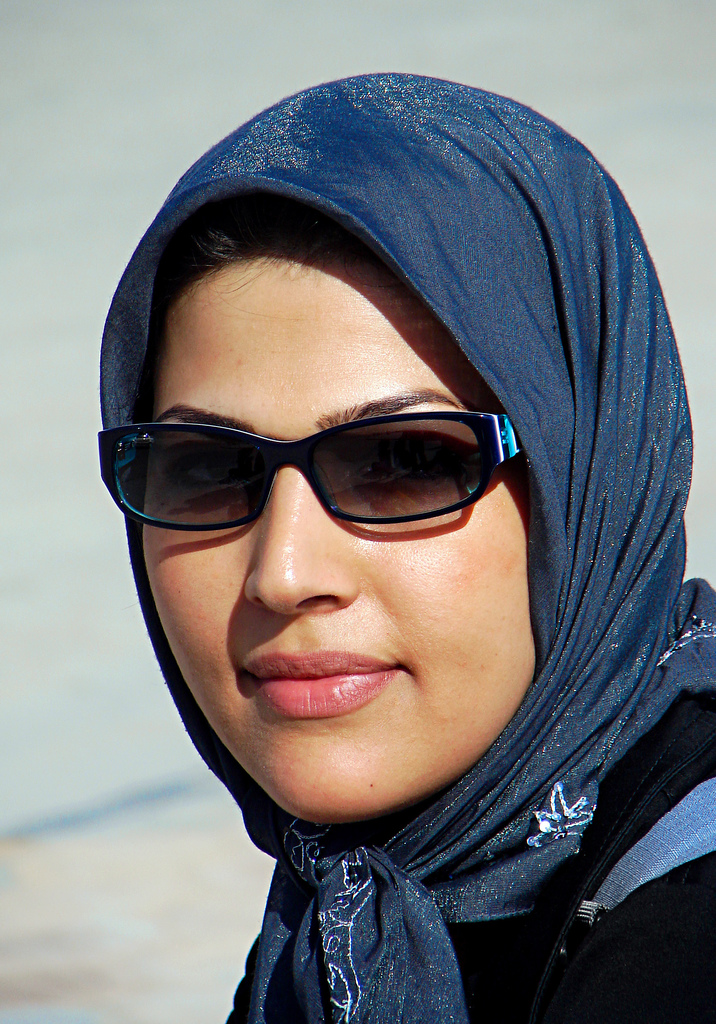 FreyaLives halfway between Brisbane and the Gold Coast on an acreage and is a scientist for the CSIRO St Lucia branch.The area she lives in is prone to redback spiders, brown snakes, and (offshore) great white sharks.Studied ecological sustainability and looking to map patterns and trends of fauna from the data acquired.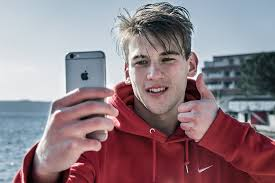 WayneWayne is 18 years old and works full time in MackayWayne likes driving his ute and fishing. He isn’t a big environmentalist but if he sees a big crocodile or box jellyfish he likes to share his find online.The student work has the following characteristics:  Marksaccurate and discriminating recognition and discerning description of key elements of an application, components of data exchange systems, and data security processesadept symbolisation and discerning explanation of data interface, structures and specifications; data flow relationships within and between systems; and digital methods of exchanging data.5-6appropriate recognition and description of key elements of an application, components of data exchange systems, and data security processescompetent symbolisation and appropriate explanation of data interface, structures and specifications; data flow relationships within and between systems; and digital methods of exchanging data.3-4variable recognition and superficial description of elements of an application, components of data exchange systems, or data security processes variable symbolisation and superficial explanation of aspects of data interface, data flow relationships or digital methods of exchanging data.1-2does not satisfy any of the descriptors above.0The student work has the following characteristics:  Marksinsightful analysis of the data exchange problem and relevant information related to data security to identify the data structures, data exchange methods, risks to data and code components astute determination of data exchange requirements, security strategy for data, code for the data conversion program and essential prescribed and self-determined criteria.6-7considered analysis of the data exchange problem and relevant information related to data security to identify the data structures, data exchange methods, risks to data and code componentslogical determination of data exchange requirements, security strategy for data, code for the data conversion program and effective prescribed and self-determined criteria.4-5appropriate analysis of the data exchange problem and information related to data security to identify the data structures, data exchange methods, risks to data and code components reasonable determination of data exchange requirements, security strategy for data or code for the data conversion program and some criteria.2-3makes statements about aspects of the data exchange problem, data structures, data exchange methods, risks to data or code components vague determination of some data exchange requirements, security strategy for data and some criteria.1does not satisfy any of the descriptors above.0The student work has the following characteristics:  Markscoherent and logical synthesis of relevant information and ideas to determine selected data, algorithms and coded components of data exchange solutionspurposeful generation of efficient components of the data exchange solutioncritical evaluation of impacts, coded components and a data exchange solution against essential prescribed and self-determined criteria to make discerning refinements of code and astute recommendations justified by data.7-8logical synthesis of relevant information and ideas to determine data, algorithms and coded components of data exchange solutions effective generation of components of a data exchange solution reasoned evaluation of impacts, coded components and the digital data exchange solution against effective criteria to make effective refinements of code and considered recommendations justified by data.5-6simple synthesis of information or ideas to determine data, algorithms and coded components of data exchange solutions adequate generation of components of the data exchange solution feasible evaluation of impacts, coded components and a digital data exchange solution against some criteria to make adequate refinements of code and fundamental recommendations justified by data.3-4unclear combinations of information or ideas to determine data, algorithms or coded components of data exchange solutionssuperficial evaluation of impacts, or the digital data exchange solution, against criteria.1-2does not satisfy any of the descriptors above.0The student work has the following characteristics:  Marksdiscerning decision-making about, and fluent use ofwritten and visual features to communicate about a solutionlanguage for a technical audiencegrammatically accurate language structuresreferencing and project conventions.3-4variable decision-making about, and inconsistent use ofwritten and visual featuressuitable languagegrammar and language structuresreferencing or project conventions.1-2does not satisfy any of the descriptors above.0